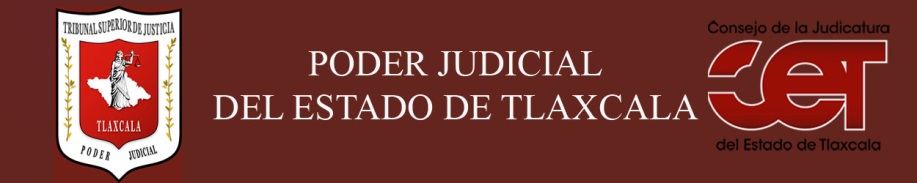 Formato público de Curriculum VitaeI.- DATOS GENERALES:I.- DATOS GENERALES:Nombre:María del Rocio Cuevas MenesesCargo en el Poder Judicial: Jueza Cuarto de lo Familiar del Distrito Judicial de CuauhtémocÁrea de Adscripción: 2 de Marzo del 2018Fecha de Nacimiento: (cuando se requiera para ejercer el cargo) 10 de Mayo de 1953II.- PREPARACIÓN ACADÉMICA: II.- PREPARACIÓN ACADÉMICA: Último grado de estudios:LicenciaturaInstitución:Universidad Autónoma de TlaxcalaPeriodo:1973-1977Documento: TituloTítulo Profesional: Cédula: 506372Estudios Profesionales:Institución: Periodo: Documento: Cédula: III.- EXPERIENCIA LABORAL: a)  tres últimos empleosIII.- EXPERIENCIA LABORAL: a)  tres últimos empleosIII.- EXPERIENCIA LABORAL: a)  tres últimos empleos1Periodo (día/mes/año) a (día/mes/año):1982Nombre de la Empresa:Nombre de la Empresa:Poder Judicial del EstadoCargo o puesto desempeñado:Cargo o puesto desempeñado:Proyectista de la Tercera Sala del Tribunal Superior de Justicia del EstadoCampo de Experiencia:  Campo de Experiencia:  Materia Civil, Penal, Familiar, Mercantil2Periodo (día/mes/año) a (día/mes/año):1985Nombre de la Empresa:Nombre de la Empresa:Poder JudicialCargo o puesto desempeñado:Cargo o puesto desempeñado:Secretaria de Estudio y Cuenta del Tribunal Superior de Justicia Campo de Experiencia:  Campo de Experiencia:  Materia Penal y Civil3Periodo (día/mes/año) a (día/mes/año):08/01/1990Nombre de la Empresa:Nombre de la Empresa:Poder Judicial del EstadoCargo o puesto desempeñado:Cargo o puesto desempeñado:Juez Primero de Primera Instancia Penal del Distrito Judicial de Sánchez PiedrasJuez de primera instancia civil, penal y familiar del Distrito Judicial de Lardizábal y UribeJuez Penal del Distrito Judicial de ZaragozaCampo de Experiencia:  Campo de Experiencia:  Materia Penal, Civil, Familiar y MercantilIV.- EXPERIENCIA LABORAL: b)Últimos cargos en el Poder Judicial:IV.- EXPERIENCIA LABORAL: b)Últimos cargos en el Poder Judicial:IV.- EXPERIENCIA LABORAL: b)Últimos cargos en el Poder Judicial:Área de adscripciónPeriodo 1Juzgado de Primera Instancia Civil del Distrito Judicial de Hidalgo1/07/2012-30/05/20132Juzgado de Primera Instancia Familiar del Distrito Judicial de Cuauhtémoc1/06/2013-26/11/20153Juzgado de Primera Instancia Familiar del Distrito Judicial de Juárez 27/11/2015-02/03/20184Juzgado de Primera Instancia Familiar del Distrito Judicial de Cuauhtémoc05/03/2018- a la fechaV.- INFORMACION COMPLEMENTARIA:Últimos cursos y/o conferencias y/o capacitaciones y/o diplomados, etc. (de al menos cinco cursos)V.- INFORMACION COMPLEMENTARIA:Últimos cursos y/o conferencias y/o capacitaciones y/o diplomados, etc. (de al menos cinco cursos)V.- INFORMACION COMPLEMENTARIA:Últimos cursos y/o conferencias y/o capacitaciones y/o diplomados, etc. (de al menos cinco cursos)V.- INFORMACION COMPLEMENTARIA:Últimos cursos y/o conferencias y/o capacitaciones y/o diplomados, etc. (de al menos cinco cursos)Nombre del PonenteInstitución que impartióFecha o periodo1Curso- Taller para la emisión de SentenciasTribunal Superior de Justicia 2Diplomado sobre la Impartición de Justicia con Perspectiva de GeneroInstituto Estatal de la mujer3Feminicidio , teoría, legislación y atención con perspectiva de generoInstituto Estatal de la Mujer4Género y Derechos Humanos Tribunal Superior de Justicia22 y 23 de agosto del 20165Curso Taller Actualización para servidores y servidoras públicas en beneficio y atención a la violencia familiarTribunal Superior de Justicia30 y 31 de Agosto del 20166Diplomado acceso a la justicia en materia de derechos humanosSuprema Corte de Justicia de la Nación10 febrero al 3 de junio del 20177Taller Administración de Justicia y Derechos HumanosTribunal Superior de Justicia28 de Junio del 20178Capacitación en materia de Protección de Datos personalesTribunal Superior de Justicia30 de Junio del 20179Conferencia el derecho humano a la buena administración publicaTribunal Superior de Justicia 10 de julio del 201710Conferencia la justicia cotidiana en MéxicoTribunal Superior de Justicia 13 de Julio del 201711Curso Juzgar con perspectiva de generoTribunal Superior de Justicia3 al 31 de agosto del 201712Taller de capacitación sobre la aplicación del protocolo y aplicación de las órdenes de protección para el estado de TlaxcalaTribunal Superior de Justicia12, 19, y 26 de septiembre, 3 y 10 de octubre del 201713Foro: por el derecho de las familias a vivir sin violenciaTribunal Superior de Justicia 16 de noviembre del 201714Diplomado: Argumentación jurídica con perspectiva de generoTribunal Superior de Justicia8 y 9 de diciembre del 201715Diplomado: Argumentación Jurídica con Perspectiva de GeneroSuprema Corte de Justicia de la Nación Enero, febrero y marzo del 201816Taller análisis de RecomendacionesC.N.D.H17Conferencia “Derechos Humanos de Personas con Discapacidad, Ajustes razonables que se requieren en el Sistema Penal Acusatorio.”Tribunal Superior de Justicia11 de Abril 201818Presentación de libro: “Historia de la Capilla Real de Indios en Tlaxcala: Siglos XVI a XVII”Tribunal Superior de Justicia23 de Abril del 201819Modulo “FORMADOR DE FORMADORES”Tribunal Superior de Justicia19 de Mayo del 201820Conferencia “Reflexión Histórica del Constituyente en Tlaxcala”Tribunal Superior de Justicia7 de Junio del 201821Curso: “Gobierno abierto y Tribunales abiertos”IAIPTLAX e INAI28 de Junio del 201822Conversatorio de Derechos Humanos de Niñas, Niños y AdolescentesTribunal Superior de Justicia, Instituciones del Gobierno del Estado y Comisión Estatal de Derechos Humanos15 de Agosto 201823Curso-Taller “Control de Convencionalidad”Tribunal Superior de Justicia27, 28 y 29 de Agosto del 201824Conferencia magistral: “Las garantías constitucionales del proceso”Tribunal Superior de Justicia11 de septiembre del 201825Quinta reunión de la Red Nacional de Mecanismos Alternativos de Solución de controversias de la CONATRIBTribunal Superior de Justicia27 Y 28 de septiembre del 201826Recursos Ordinarios y Amparo en Materia PenalCENUA06 de Octubre del 201827Diplomado en derecho familiarTribunal Superior de Justicia5 de febrero  del 2019 a la fecha28Conferencia “Los Derechos Humanos de los Pueblos y Comunidades Indígenas, Respecto de la Emisión de Sentencias”Tribunal Superior de Justicia8 de marzo del 201929Foro sobre la Ley de Adopciones para el Estado de TlaxcalaDIF Estatal30 de mayo del 201930Taller: “Aplicación eficaz de las órdenes de protección, a la Luz de los Instrumentos internacionales  en materia de derechos humanos de las mujeres, la ley general de acceso a las mujeres a una vida libre de violencia y la ley que garantiza el acceso a las mujeres a una vida libre de violencia en el estado de Tlaxcala”Tribunal Superior de Justicia (Unidad de igualdad de género)18 de junio del 2019VI.- Sanciones Administrativas Definitivas (dos ejercicios anteriores a la fecha):VI.- Sanciones Administrativas Definitivas (dos ejercicios anteriores a la fecha):VI.- Sanciones Administrativas Definitivas (dos ejercicios anteriores a la fecha):VI.- Sanciones Administrativas Definitivas (dos ejercicios anteriores a la fecha):SiNoEjercicioNota: Las sanciones definitivas se encuentran especificadas en la fracción  XVIII del artículo 63 de la Ley de Transparencia y Acceso a la Información Pública del Estado, publicadas en el sitio web oficial del Poder Judicial, en la sección de Transparencia.VII.- Fecha de actualización de la información proporcionada:VII.- Fecha de actualización de la información proporcionada:Santa Anita Huiloac, Apizaco, Tlaxcala, a  03  de Julio  de  2019.Santa Anita Huiloac, Apizaco, Tlaxcala, a  03  de Julio  de  2019.